Publicado en Valencia el 27/12/2017 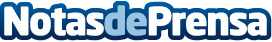 ¿Se es autónomo? Estas son las tendencias digitales para el 2018La necesidad de expansión que tiene un autónomo para captar clientes, le está obligando a adaptarse a los nuevos tiempos digitales pero, ¿cuáles son las tendencias en este nuevo marco?Datos de contacto:OSCAR AGUILERA GAVILANDiseño Web Valencia | Agencia SEO y Marketing Digital696148347Nota de prensa publicada en: https://www.notasdeprensa.es/se-es-autonomo-estas-son-las-tendencias Categorias: Nacional Marketing Valencia E-Commerce http://www.notasdeprensa.es